ПРОКУРАТУРА ГОРОДА РАЗЪЯСНЯЕТ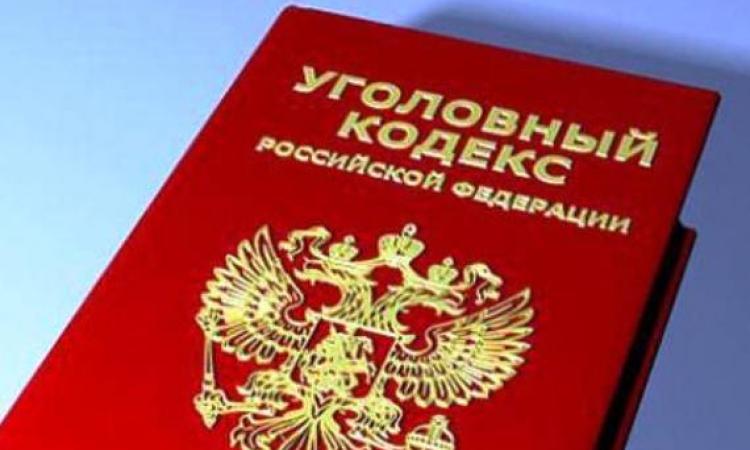 Прокуратура города Нижневартовска напоминает о недопущении конфликтов с пребывающими на объекты ТЭК работниками из других регионов, нагнетания обстановки в связи с возможными социально-экономическими трудностями, а также распространения экстремистских и сепаратистских взглядов и призывов к массовыми беспорядкам и иным действиям (см.прикрепленный файл). Информационное сообщение(DOCX, 381.95Кб) размещено: 01.06.2017